Najprej preberi besedili Glasba skozi čas in Slovensko ljudsko izročilo. Nato izpolni spodnji učni list ali reši nalogo v DZ (str.78), če ga imaš doma.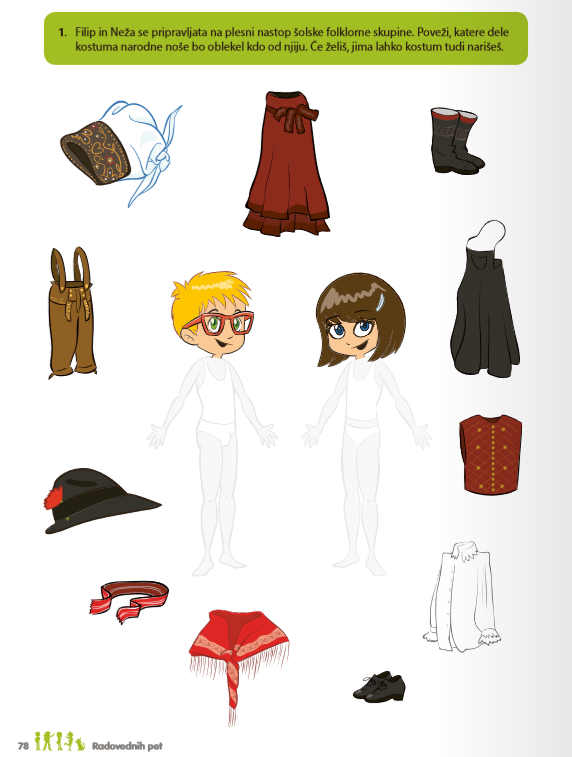 